ПРИКАЗ 03 января 2022 года                                                                                               № 1 мун. КомратОб утверждении состава коллегий Руководствуясь ч. (11) ст. 61, п. b) ч. (1) ст. 161 и ст. 37 Закона РМ «О судоустройстве» № 514-XIII от 06 июля 1995 года и требованиями Положения о порядке образования составов судов и замены их членов, утвержденного Решением Высшего совета магистратуры № 111/5 от 05 февраля 2013 года,на основании Решения Высшего совета магистратуры № 212/13 от 25 июня 2019 года о назначении исполняющего обязанности председателя Апелляционной палаты Комрат,П Р И К А З Ы В А Ю:1. Утвердить на 2022 год четыре состава коллегий:Коллегия № 1 КОЛЕВ Г.П. – и.о. председателя, председательствующий коллегии;СТАРЧУК Шт.- судья;КУРДОВ А.И. - судья.Коллегия № 2ФУЖЕНКО Д.С.- судья, председательствующий коллегии;КАРАЯНУ Л.И.- судья;МИРОНОВ А.С.- судья.Коллегия № 3КАРАЯНУ Л.И.- судья, председательствующий коллегии;МИРОНОВ А.С.- судья;ГУБЕНКО С.А.- судья.Коллегия № 4СТАРЧУК Шт.- судья, председательствующий коллегии;КУРДОВ А.И. - судья;КАРАЯНУ Л.И.- судья.2. Менеджеру Интегрированной программы по управлению делами Дьяченко В.П. обеспечить внесение в PIGD данных о составах коллегий и их специализации:3. Главному специалисту службы мониторинга и связи с общественностью Якимовой М.И. довести настоящий приказ до сведения судей и начальников структурных подразделений Службы судебного делопроизводства Апелляционной палаты Комрат, разместить информацию о составе судебных коллегий на web-странице и информационном панно судебной инстанции.И.О. ПРЕДСЕДАТЕЛЯАПЕЛЛЯЦИОННОЙ ПАЛАТЫ КОМРАТ            /ПОДПИСЬ/                        КОЛЕВ Г.П.REPUBLICA MOLDOVA CURTEA DE APEL COMRAT 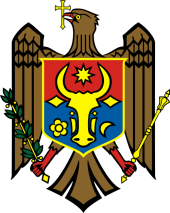 РЕСПУБЛИКА МОЛДОВА АПЕЛЛЯЦИОННАЯ ПАЛАТА KOMPAT № п/пНазвание судебной коллегииОсновной состав коллегииЗамещающие члены коллегииСудебная коллегия № 1 по административным деламИндексы: 3, 3a, 3r, 3rh, 3ex, 3s/e, 3o/pКОЛЕВ Г.П. – и.о. председателя, председательствующий коллегии;СТАРЧУК Шт. - судья;КУРДОВ А.И. - судья.ФУЖЕНКО Д.С.- судья;КАРАЯНУ Л.И.- судья;МИРОНОВ А.С.- судья.Судебная коллегия № 2 по гражданским деламИндексы: 2a, 2ac, 2r, 2rh, 2rhc, 2rc, 2cc, 2rz, 6r, 9r, 24r, 25rФУЖЕНКО Д.С. - судья, председательствующий коллегии;КАРАЯНУ Л.И. - судья;МИРОНОВ А.С. - судья.КОЛЕВ Г.П. - судья;СТАРЧУК Шт.- судья;КУРДОВ А.И. – судья;ГУБЕНКО С.А.- судья.Судебная коллегия № 3 по уголовным деламИндексы: 1a, 1r, 1rh, 1cc, 1rs, 1rz, 7r, 8r, 20r, 21r, 21rji, 25rКОЛЕВ Г.П. – и.о. председателя, председательствующий коллегии;СТАРЧУК Шт. - судья;КУРДОВ А.И. - судья.ФУЖЕНКО Д.С.- судья;КАРАЯНУ Л.И.- судья;МИРОНОВ А.С.- судья;ГУБЕНКО С.А.- судья.Судебная коллегия № 4 по делам о правонарушенияхИндексы: 4r, 4rhКОЛЕВ Г.П. – и.о. председателя, председательствующий коллегии;СТАРЧУК Шт. - судья;КУРДОВ А.И. - судья.ФУЖЕНКО Д.С.- судья;КАРАЯНУ Л.И.- судья;МИРОНОВ А.С.- судья;ГУБЕНКО С.А.- судья.Судебная коллегия № 5 по делам об объявлении несостоятельностиИндексы: 2ri, 2rhi, 2rci КОЛЕВ Г.П. – и.о. председателя, председательствующий коллегии;СТАРЧУК Шт. - судья;КУРДОВ А.И. - судья.ФУЖЕНКО Д.С.- судья;КАРАЯНУ Л.И.- судья;МИРОНОВ А.С.- судья;ГУБЕНКО С.А.- судья.Судебная коллегия № 6 по материалам, вытекающим из уголовных дел Индексы: 10r - 19r, 16rj, 24rФУЖЕНКО Д.С. - судья, председательствующий коллегии;КАРАЯНУ Л.И. - судья;МИРОНОВ А.С. - судья.КОЛЕВ Г.П. - судья;СТАРЧУК Шт.- судья;КУРДОВ А.И. – судья;ГУБЕНКО С.А.- судья.Судебная коллегия № 7 по рассмотрению кассационных жалоб в области тестирования профессиональной неподкупностиКатегория: А.4.16СТАРЧУК Шт.- судья, председательствующий коллегии;КУРДОВ А.И. - судья;КАРАЯНУ Л.И.- судья.       ____________Судебная коллегия № 8 по уголовным деламИндексы: 1a, 1r, 1rh, 1cc, 1rs, 1rzФУЖЕНКО Д.С. - судья, председательствующий коллегии;КАРАЯНУ Л.И. - судья;МИРОНОВ А.С. - судья.КОЛЕВ Г.П. - судья;СТАРЧУК Шт.- судья;КУРДОВ А.И. – судья;ГУБЕНКО С.А.- судья.Судебная коллегия № 9 по делам о правонарушенияхИндексы: 4r, 4rhФУЖЕНКО Д.С. - судья, председательствующий коллегии;КАРАЯНУ Л.И. - судья;МИРОНОВ А.С. - судья.КОЛЕВ Г.П. - судья;СТАРЧУК Шт.- судья;КУРДОВ А.И. – судья;ГУБЕНКО С.А.- судья.Судебная коллегия № 10 по гражданским деламИндексы: 2a, 2ac, 2r, 2rh, 2rhc, 2rc, 2cc, 2rz, 6r, 9r, 24r, 25rКАРАЯНУ Л.И.- судья, председательствующий коллегии;МИРОНОВ А.С.- судья;ГУБЕНКО С.А.- судья.ФУЖЕНКО Д.С.- судья;КОЛЕВ Г.П. - судья;СТАРЧУК Шт.- судья;КУРДОВ А.И. - судья.Судебная коллегия № 11 по уголовным деламИндексы: 1a, 1r, 1rh, 1cc, 1rs, 1rzКАРАЯНУ Л.И.- судья, председательствующий коллегии;МИРОНОВ А.С.- судья;ГУБЕНКО С.А.- судья.ФУЖЕНКО Д.С.- судья;КОЛЕВ Г.П. - судья;СТАРЧУК Шт.-судья;КУРДОВ А.И. - судья.Судебная коллегия № 12 по делам о правонарушенияхИндексы: 4r, 4rhКАРАЯНУ Л.И.- судья, председательствующий коллегии;МИРОНОВ А.С.- судья;ГУБЕНКО С.А.- судья.ФУЖЕНКО Д.С.- судья;КОЛЕВ Г.П. - судья;СТАРЧУК Шт.-судья;КУРДОВ А.И. - судья.Судебная коллегия № 13 по материалам, вытекающим из уголовных делИндексы: 10r - 19r, 16rj, 24rКАРАЯНУ Л.И.- судья, председательствующий коллегии;МИРОНОВ А.С.- судья;ГУБЕНКО С.А.- судья.ФУЖЕНКО Д.С.- судья;КОЛЕВ Г.П. - судья;СТАРЧУК Шт.-судья;КУРДОВ А.И. - судья.